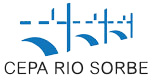 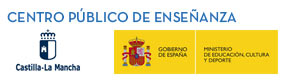 CICLO FORMATIVO PROFESIONAL DE ATENCIÓN A PERSONAS EN SITUACIÓN DE DEPENDENCIA¿TE GUSTA AYUDAR?¿QUIERES FORMARTE PARA SER UN PROFESIONAL DE LA ATENCIÓN A PERSONAS EN SITUACIÓN DE DEPENDENCIA?ENTONCES TE PUEDE INTERESAR LA FORMACIÓN PROFESIONAL PARA SER TÉCNICO EN ATENCIÓN A PERSONAS EN SITUACIÓN DE DEPENDENCIA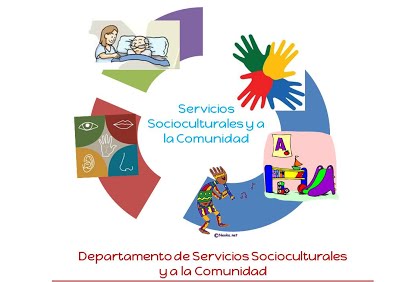 			   INFÓRMATE EN EL TELF: 949212899